Prohlášení o dodržování zásady „významně nepoškozovat“Příloha č. 1 zadávací dokumentace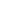 1. veřejná soutěž programu DOPRAVA 2030Dokument je možné stáhnout v ISTA v editovatelném formátu a po vyplnění je nutné ho opět vložit do ISTA ve formátu PDF.Popisy v dokumentu zpracujte s vědomím, že v nich musí posuzovatel nalézt dostatečnou oporu pro posouzení plnění zásady „významně nepoškozovat“ (viz kapitola 3.3 zadávací dokumentace a podrobněji v příloze č. 2 – Hodnoticí proces).Uveďte, která činnost (popř. služba nebo výrobek) v rámci projektu má relativně největší potenciál poškodit dosažení níže uvedených cílů, a zdůvodněte, proč to není významné poškození. (nepovinné)Environmentální cíleEnvironmentální cíl 1. Zmírňování změny klimatuMá se za to, že činnost významně poškozuje zmírňování změny klimatu, pokud vede ke značným emisím skleníkových plynů.Prohlašuji, že návrh projektu významně nepoškozuje environmentální cíl č.1: Zmírňování změny klimatu.Zdůvodnění projektu:Environmentální cíl 2. Přizpůsobování se změně klimatuMá se za to, že činnost významně poškozuje přizpůsobování se změně klimatu, pokud vede k nárůstu nepříznivého dopadu stávajícího a očekávaného budoucího klimatu na tuto činnost samotnou nebo na osoby, přírodu nebo aktiva. To konkrétně znamená, že k významnému poškození cíle, kterým je přizpůsobování se změně klimatu, může dojít buď i) nepřizpůsobením nějaké činnosti nepříznivému dopadu změny klimatu, když u této činnosti hrozí riziko takového dopadu (např. výstavba v záplavové oblasti), nebo ii) nesprávným přizpůsobením, když se zavádí řešení zaměřené na přizpůsobení, které chrání jednu oblast („osoby, přírodu nebo majetek“), ale zároveň se zvyšují rizika v jiné oblasti (např. vybudování ochranné hráze kolem pozemku v záplavové oblasti, která způsobí, že se škody přesunou na sousední pozemek, který není chráněn).Prohlašuji, že návrh projektu významně nepoškozuje environmentální cíl č. 2: Přizpůsobování se změně klimatu.Zdůvodnění projektu:Environmentální cíl 3. Udržitelné využívání a ochrana vodních a mořských zdrojůMá se za to, že činnost významně poškozuje udržitelné využívání a ochranu vodních a mořských zdrojů, pokud poškozuje dobrý stav nebo dobrý ekologický potenciál vodních útvarů, včetně povrchových a podzemních vod, nebo dobrý stav prostředí mořských vod. Prohlašuji, že návrh projektu významně nepoškozuje environmentální cíl č. 3: Udržitelné využívání a ochrana vodních a mořských zdrojů.Zdůvodnění projektu:Environmentální cíl 4. Oběhové hospodářství včetně předcházení vzniku odpadů a recyklaceMá se za to, že činnost významně poškozuje oběhové hospodářství, včetně předcházení vzniku odpadů a recyklace, pokud vede k významné nehospodárnosti v používání materiálů nebo v přímém nebo nepřímém využívání přírodních zdrojů nebo pokud významně přispívá ke vzniku, spalování nebo odstraňování odpadu nebo pokud dlouhodobé odstraňování odpadu může způsobit významné a dlouhodobé škody na životním prostředí. Prohlašuji, že návrh projektu významně nepoškozuje environmentální cíl č. 4: Oběhové hospodářství včetně předcházení vzniku odpadů a recyklace.Zdůvodnění projektu:Environmentální cíl 5. Prevence a omezování znečištěníMá se za to, že činnost významně poškozuje prevenci a omezování znečištění, pokud vede k významnému zvýšení emisí znečišťujících látek do ovzduší, vody nebo půdy.Prohlašuji, že návrh projektu významně nepoškozuje environmentální cíl č. 5: Prevence a omezování znečištění.Zdůvodnění projektu:Environmentální cíl 6. Ochrana a obnova biologické rozmanitosti a ekosystémůMá se za to, že činnost významně poškozuje ochranu a obnovu biologické rozmanitosti a ekosystémů, pokud ve významné míře poškozuje dobrý stav a odolnost ekosystémů nebo poškozuje stav stanovišť a druhů z hlediska jejich ochrany, a to včetně těch, které jsou v zájmu Unie. Prohlašuji, že návrh projektu významně nepoškozuje environmentální cíl č. 6: Ochrana a obnova biologické rozmanitosti a ekosystémů.Zdůvodnění projektu:Prohlašuji, že výsledky projektu budou na úrovni uplatňovaní technologicky neutrální (tj. budou uplatňovány u všech dostupných technologií, včetně těch šetrných) a že je předem vyloučen výzkum a vývoj zaměřený na prvky „hnědého výzkumu a inovací“ (tj. na černé a hnědé uhlí, olej/ropu, zemní plyn, na který se nevztahuje příloha III technických pokynů k uplatňovaní zásady „významně nepoškozovat“, modrý a šedý vodík, spalovací zařízení a skládky).Zdůvodnění projektu:Upozornění: Toto je vzorový dokument povinné přílohy Prohlášení projektu o dodržování zásady „významně nepoškozovat“. Příjemce musí uvést vyjádření k 6 environmentálním cílům a zdůvodnění, že výsledky projektu budou na úrovni uplatňování technologicky neutrální.  Dle čl. 17 odst. 2 Nařízení (EU) 2020/852 ze dne 18. června 2020 o zřízení rámce pro usnadnění udržitelných investic a o změně nařízení (EU) 2019/2088 popište, jakým způsobem dochází k dodržování zásady „významně nepoškozovat", tzn. nedochází k porušení ani jednoho environmentálního cíle. V potaz berte nejen environmentální dopady činnosti samotné, ale také environmentální dopady výrobků a služeb poskytovaných v rámci dané činnosti, a to se zohledněním jejich celého životního cyklu (od výroby až po skončení životnosti).Identifikační kód projektuNázev projektu v českém jazyceVýznamně NEPOŠKOZUJEVýznamně NEPOŠKOZUJEVýznamně NEPOŠKOZUJEVýznamně NEPOŠKOZUJEVýznamně NEPOŠKOZUJEVýznamně NEPOŠKOZUJE